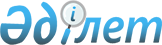 "Қазақстан Республикасы Президентінің 2008 жылғы 13 қазандағы № 669 Жарлығын іске асыру жөніндегі шаралар туралы" Қазақстан Республикасы Үкіметінің 2008 жылғы 17 қазандағы № 962 қаулысына өзгеріс енгізу туралыҚазақстан Республикасы Үкіметінің 2019 жылғы 3 сәуірдегі № 156 қаулысы.
      Қазақстан Республикасының Үкіметі ҚАУЛЫ ЕТЕДІ:
      1. "Қазақстан Республикасы Президентінің 2008 жылғы 13 қазандағы № 669 Жарлығын іске асыру жөніндегі шаралар туралы" Қазақстан Республикасы Үкіметінің 2008 жылғы 17 қазандағы № 962 қаулысына (Қазақстан Республикасының ПҮАЖ-ы, 2008 ж., № 41, 458-құжат) мынадай өзгеріс енгізілсін:
      көрсетілген қаулыға қосымшада:
      мына:
      деген жол мынадай редакцияда жазылсын:
      2. Осы қаулы қол қойылған күнінен бастап қолданысқа енгізіледі.
					© 2012. Қазақстан Республикасы Әділет министрлігінің «Қазақстан Республикасының Заңнама және құқықтық ақпарат институты» ШЖҚ РМК
				
"Жамаубаев Ерұлан Кенжебекұлы
–
Қазақстан Республикасы Президентінің көмекшісі"
"Сүлейменов Тимур Мұратұлы
–
Қазақстан Республикасы Президентінің көмекшісі".
      Қазақстан Республикасының
Премьер-Министрі 

А. Мамин
